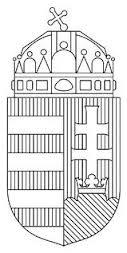 BARANYA MEGYEI RENDŐR-FŐKAPITÁNYSÁGBŰNÜGYI IGAZGATÓSÁGBŰNMEGELŐZÉSI OSZTÁLYELEKTRONIKUS LAKOSSÁGI BŰNMEGELŐZÉSI INFORMÁCIÓS RENDSZER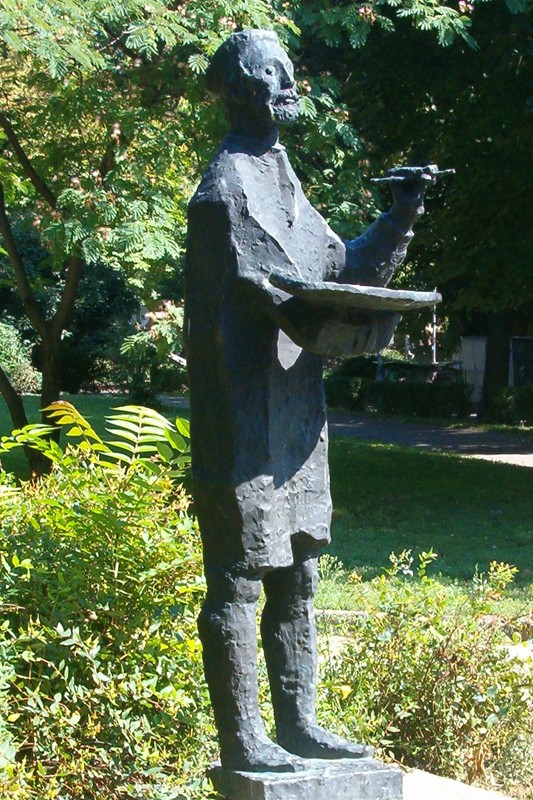 „Házhoz megyünk” a Rendőrség bűnmegelőzési programjaAz Országos Rendőr-főkapitányság által 2015. évben meghirdetett „Házhoz megyünk!” programsorozat az idei évben kibővült tartalommal tovább folytatódik a Baranya Megyei Rendőr-főkapitányság illetékességi területén. A „Házhoz megyünk!” a Rendőrség bűnmegelőzési program következő időpontja 2018. november 20. 10-18 óra között Árkád Pécs /Pécs, Bajcsy-Zs. E. u. 11.Az érdeklődők a vagyonvédelem mellett az áldozatvédelem, a családon belüli erőszak, a Rendőrség iskolai bűnmegelőzési programjai, az internetbiztonság és a drogprevenció témákban juthatnak információhoz illetve kérhetett szakértőktől tanácsot. Töltse le az ingyenes Házörző alkalmazást az alábbi elérhetőségek segítségével:Google Play:
https://play.google.com/store/apps/details?id=com.attrecto.nbt&hl=huApp Store: https://itunes.apple.com/us/app/h%C3%A1z%C5%91rz%C5%91/id1172215929?mt=8Kiskertek, hétvégi házak védelme: Az ősz beköszöntével az emberek lezárják a tavasszal megnyitott hétvégi házat, kiskertet, nyaralót. A magára hagyott épületek, az elnéptelenedő nyaraló övezetek táptalajt nyújtanak a betörők számára. A zárak, rácsok, kevésbé jelentenek védelmet abban az esetben, ha a ház környékén nincs ember, aki felfigyelhet a bűnelkövetésre.  Az értéktárgyakat, műszaki cikkeket tegyék az épület jól zárható helyiségébe. Érdemes rendet tartani a kiskertek, nyaralók közvetlen környezetében, a kertben, hogy ne maradjanak elől olyan tárgyak, amelyek segítséget nyújthatnak a betörőknek /pl. létra/. 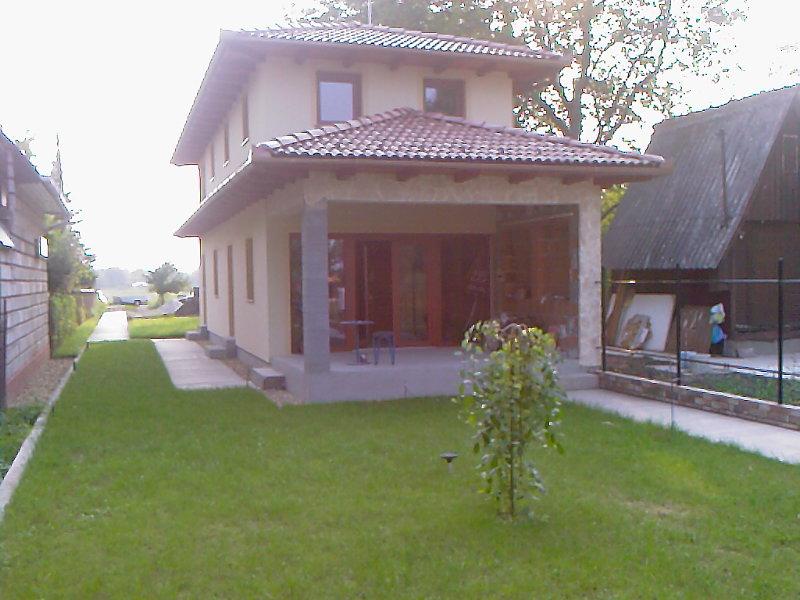 Az ingatlan és az abban lévő ingóságok védelméért a tulajdonos teheti a legtöbbet.A magasabb védelmi fokozat kialakítása érdekében szereltessenek a bejárati ajtóra biztonsági zárat, az ablakokat érdemes ráccsal illetve biztonsági fóliával is védeni. Célszerű az épületre teljeskörű és azonos szintű védelemet kialakítani. Hiába van a bejárati ajtón biztonsági zár felszerelve, ha a mellette lévő ablak semmilyen védelemmel nem rendelkezik. Javasoljuk, hogy a szomszédsággal összefogva hozzanak létre az adott közösség biztonságát szolgáló csoportokat, szerveződéseket (pl.: Szomszédok Egymásért Mozgalom). Vegyék fel a kapcsolatot a helyi polgárőrséggel és kérjék a segítségüket.  „A szülők és a családok a Rendőrség kiemelt partnerei a kábítószerbűnözésmegelőzésében”Amennyiben kábítószerbűnözés témakörben kérdése van, vagy segítségre van szüksége keresse az illetékes drogprevenciós összekötő tisztet:Pécsi RendőrkapitányságPécs, Vargha D. u. 3.Dr. Gáborné Kiffer Krisztina r. őrnagytel.: 504-400/ 15-01-es mellék-------------------------------------------------------------------------------Komlói RendőrkapitányságKomló, Berek utca 10.Vojnics Tímea r. őrnagytel.: 584-400/ 43-42-es mellék-------------------------------------------------------------------------------Mohácsi RendőrkapitányságMohács, Deák tér 1.Ernsztné Csáki Melinda r. századostel.: 504-400/ 42-76-es mellék-------------------------------------------------------------------------------Siklósi RendőrkapitányságSiklós, Batthyány Kázmér utca 7.Keresztes Viktória r. főhadnagytel.: 352-231/ 44-08-as mellék-------------------------------------------------------------------------------Szigetvári RendőrkapitányságSzigetvár, Vár u. 6Kovács-Gelencsér Szilvia r. őrnagytel.: 504-400/ 41-74-es mellék-------------------------------------------------------------------------------Illetve érdeklődhet az alábbi, központi e-mail címen:infodrog@baranya.police.hu„Ki mit tud” vetélkedő roma fiatalok számáraAz Országos Rendőr-főkapitányság 2018. október 27-én immár harmadik alkalommal szervezett „Ki mit tud?” vetélkedőt roma származású fiatalok számára, melynek a budapesti Klebersberg Kultúrkúria adott otthont. A rendezvény fővédnöke Dr. Halmosi Zsolt r. vezérőrnagy, rendészeti országos rendőrfőkapitány-helyettes.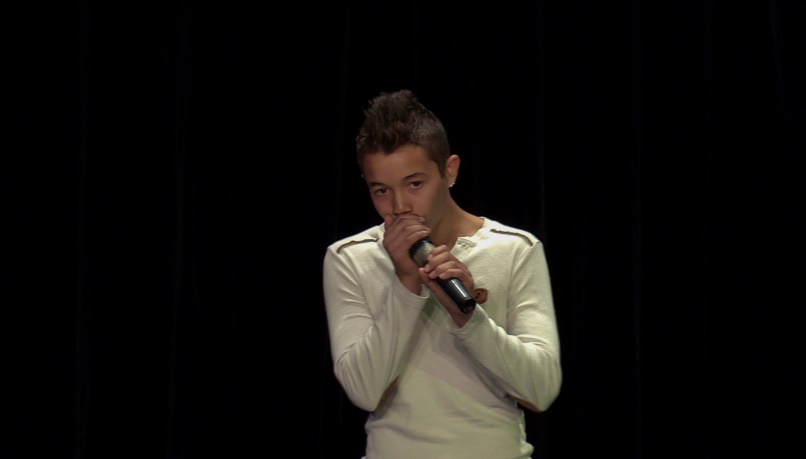 A rendőrség által szervezett országos versenyen a diákok ének és hangszeres zene, vers és próza, valamint tánc előadásokban bizonyíthatták tehetségüket. http://www.police.hu/hu/hirek-es-informaciok/legfrissebb-hireink/szervezeti-hirek/ki-mit-tud-vetelkedo-roma-fiatalok-0Krimit tud? 2018Nyolcadik alkalommal került megrendezésre 2018. november 15-én a Pest Megyei Rendőr-főkapitányság Bűnmegelőzési Osztályának prevenciós célú vetélkedője, amelynek a Fővárosi Büntetés-végrehajtási Intézet adott otthont.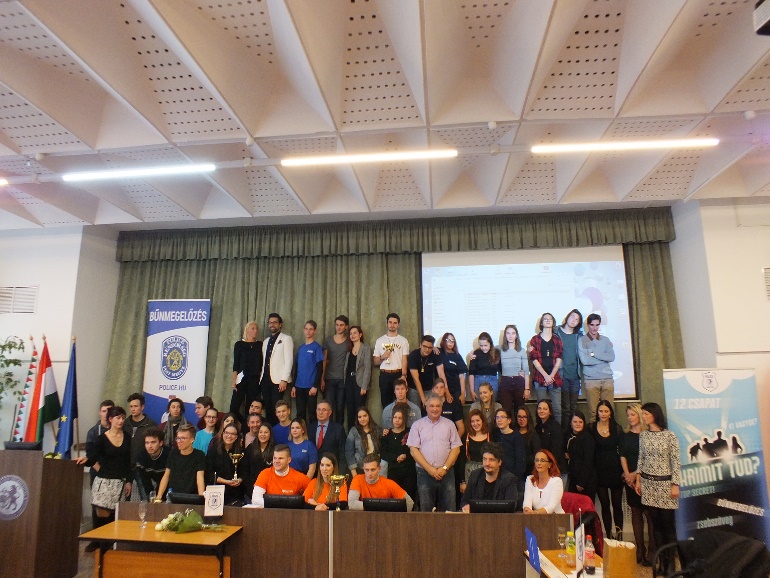 A vetélkedőn I. helyezést ért el a pécsi Széchenyi István Gimnázium csapata. http://www.police.hu/hu/hirek-es-informaciok/bunmegelozes/aktualis/krimit-tud-2018Keresse a facebook oldalunkat, ahol számtalan bűn- és balesetmegelőzéssel kapcsolatos információ elérhető! 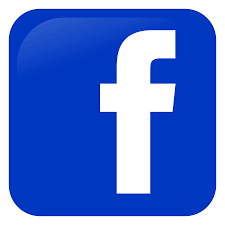   	https://www.facebook.com/mindentabiztonsagert/Látogasson el a honlapunkra, ahol megelőzéssel kapcsolatos hasznos információkat találhat!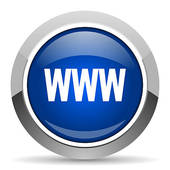 www.mindentabiztonsagert.huAmennyiben bűnmegelőzéssel kapcsolatban kérdése lenne, vagy programjaink után érdeklődne, azt az alábbi e-mail címen teheti meg:bunmeg.baranyamrfk@baranya.police.hu.Abban az esetben, ha bűncselekmény áldozatává/ károsultjává válik, haladéktalanul hívja a rendőrséget!Rendőrség hívószámai:107   és   112Baranya Megyei Rendőr-főkapitányságBűnmegelőzési Osztálya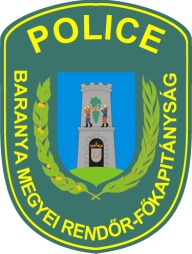 